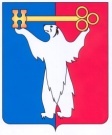 «____» _______  2023                                                                                          № _____ О внесении изменений в решение Городского Совета от 10.04.2018 № 5/5-118 «Об утверждении Порядка формирования, ведения и опубликования перечня муниципального имущества муниципального образования город Норильск, свободного от прав третьих лиц (за исключением имущественных прав субъектов малого и среднего предпринимательства), предназначенного для предоставления его во владение и (или) в пользование на долгосрочной основе субъектам малого и среднего предпринимательства и организациям, образующим инфраструктуру поддержки субъектов малого и среднего предпринимательства»В целях приведения в соответствие с Федеральным законом 22.07.2008             № 159-ФЗ «Об особенностях отчуждения движимого и недвижимого имущества, находящегося в государственной или в муниципальной собственности и арендуемого субъектами малого и среднего предпринимательства, и о внесении изменений в отдельные законодательные акты Российской Федерации», руководствуясь Уставом городского округа город Норильск Красноярского края, Городской Совет, РЕШИЛ:1. Внести в Порядок формирования, ведения и опубликования перечня муниципального имущества муниципального образования город Норильск, свободного от прав третьих лиц (за исключением имущественных прав субъектов малого и среднего предпринимательства), предназначенного для предоставления его во владение и (или) в пользование на долгосрочной основе субъектам малого и среднего предпринимательства и организациям, образующим инфраструктуру поддержки субъектов малого и среднего предпринимательства, утвержденный решением Городского Совета  от 10.04.2018 № 5/5-118 (далее - Порядок), следующие изменения:1.1. Пункт 1.3 Порядка изложить в следующей редакции:«1.3. Муниципальное имущество, включенное в Перечень, не подлежит отчуждению в частную собственность, за исключением возмездного отчуждения такого имущества в собственность субъектов МСП в соответствии с Федеральным законом от 22.07.2008 № 159-ФЗ «Об особенностях отчуждения движимого и недвижимого имущества, находящегося в государственной собственности субъектов Российской Федерации или в муниципальной собственности и арендуемого субъектами малого и среднего предпринимательства, и о внесении изменений в отдельные законодательные акты Российской Федерации».».1.2. Дополнить пункт 2.8 Порядка новым подпунктом «к» следующего содержания:«к) сведения об отнесении муниципального движимого имущества к имуществу, не подлежащему отчуждению в соответствии Федеральным законом от 22.07.2008 № 159-ФЗ «Об особенностях отчуждения движимого и недвижимого имущества, находящегося в государственной собственности субъектов Российской Федерации или в муниципальной собственности и арендуемого субъектами малого и среднего предпринимательства, и о внесении изменений в отдельные законодательные акты Российской Федерации».».1.3. Приложение к Порядку изложить в редакции приложения к настоящему Решению.2. Контроль исполнения настоящего Решения возложить на председателя постоянной комиссии Городского Совета по бюджету и собственности Цюпко В.В.3. Настоящее Решение вступает в силу через десять дней со дня опубликования в газете «Заполярная правда».Председатель Городского Совета                                             Глава города Норильска                                                                                                                               А.А. Пестряков                                                                Д.В. Карасев                                                                                                                        Приложение к решениюНорильского городскогоСовета депутатовот «____»___________№ ________Приложениек Порядку формирования, веденияи опубликования перечня муниципального имуществамуниципального образования город Норильск, свободногоот прав третьих лиц (за исключением имущественныхправ субъектов малого и среднего предпринимательства), предназначенного для предоставления его во владение и (или) в пользование на долгосрочной основе субъектам малого и среднего предпринимательства и организациям,образующим инфраструктуру поддержки субъектов малогои среднего предпринимательстваПЕРЕЧЕНЬМУНИЦИПАЛЬНОГО ИМУЩЕСТВА МУНИЦИПАЛЬНОГО ОБРАЗОВАНИЯ ГОРОД НОРИЛЬСК, СВОБОДНОГО ОТ ПРАВ ТРЕТЬИХ ЛИЦ (ЗА ИСКЛЮЧЕНИЕМ ИМУЩЕСТВЕННЫХ ПРАВ СУБЪЕКТОВ МАЛОГО И СРЕДНЕГОПРЕДПРИНИМАТЕЛЬСТВА), ПРЕДНАЗНАЧЕННОГО ДЛЯ ПРЕДОСТАВЛЕНИЯ ЕГО ВО ВЛАДЕНИЕ И (ИЛИ) В ПОЛЬЗОВАНИЕ НА ДОЛГОСРОЧНОЙ ОСНОВЕ СУБЪЕКТАМ МАЛОГО И СРЕДНЕГО ПРЕДПРИНИМАТЕЛЬСТВАИ ОРГАНИЗАЦИЯМ, ОБРАЗУЮЩИМ ИНФРАСТРУКТУРУ ПОДДЕРЖКИ СУБЪЕКТОВ МАЛОГО И СРЕДНЕГО ПРЕДПРИНИМАТЕЛЬСТВА--------------------------------<*> В случае если муниципальное имущество расположено в здании, указывается год ввода здания в эксплуатацию (для объектов недвижимого имущества).<**> Для объектов недвижимого имущества.<***> Для объектов недвижимого имущества и движимого имущества, стоимость которого превышает 40000 рублей.<****> Если в отношении имущества имеются имущественные права субъектов малого и среднего предпринимательства, физических лиц, не являющихся индивидуальными предпринимателями и применяющих специальный налоговый режим «Налог на профессиональный доход», организаций, образующих инфраструктуру поддержки субъектов малого и среднего предпринимательства, включаются сведения о сроке действия договора. <*****> Для объектов движимого имущества, не подлежащих отчуждению, состав и виды которых установлены Правительством Российской Федерации.РОССИЙСКАЯ ФЕДЕРАЦИЯКРАСНОЯРСКИЙ КРАЙНОРИЛЬСКИЙ ГОРОДСКОЙ СОВЕТ ДЕПУТАТОВР Е Ш Е Н И ЕПП №№ и дата постановления Администрации города Норильска об утверждении перечня/о включении имущества в переченьВид имущества (движимое, недвижимое)Наименование муниципального имущества/адрес (местоположение)/площадь (протяженность и (или) иные параметры, характеризующие физические свойства муниципального имущества) <*>Кадастровый номер <**>Реестровый номер муниципального имущества <***>Установленные в отношении муниципального имущества ограничения, обременения, наличие действующих договоров <****>Техническое состояние муниципального имуществаВид права, на котором предполагается предоставлениеСведения об отнесении муниципального имущества к имуществу, не подлежащему отчуждению    <*****>